Dr. Mrs. Yemisi Adefunke Jeff-Agboola’s Curriculum Vitae A. 	Personal DataFull Names: (surname first)		JEFF-AGBOOLA, Yemisi AdefunkeDate of Birth				29thFebrurary, 1972Details of Contact Address:(a) E-mail address (es): 	yjeffagboola@yahoo.com, yjeffagboola@gmail.com (b) Mobile phone Number: 		+2348036674706Nationality:				NigerianState Origin 				Ondo State Senatorial District: Local Government Area: 		Akure South  Permanent Home Address:		 Shiloh Embassy Ave, Road C, Off Kolawole EshoRoad, Behind Olu Foam off Ilesha/Owo Way AkureMarital Status: 			MarriedNumber of Children and their Ages: 2 children, 17 and 20 yearsNext of Kin:				Bishop Tope Jeff AgboolaDetails of Contact Address of Next of Kin:(a) E-mail address (es): 		yjeffagboola@gmail.com(b) Mobile Phone Number(s): 	+2348038253806Date of Assumption of Duty: 	15th January, 2016Rank/status on First Appointment: Lecturer IPresent Status:			Senior LecturerDate of Last Promotion:		N/APresent Salary, Grade Level and Step: Conuass 5/ step 03Date of Confirmation of AppointmentFaculty/Directorate: 				ScienceDepartment/Unit: 				Biological Sciences/ Microbiology02	Educational Background:1. Higher Educational Institutions Attended with Dates: Auburn University, AL, USA (In-View)Faculty of Pharmaceutical Science Ghent University, Belgium 20TH February-19TH May, 2019 University of Missouri, Columbia, USA July -Dec, 2014 The Federal University of Technology, Akure, Nigeria. 2007-2012The Federal University of Technology, Akure, Nigeria.2005-2007The Federal University of Technology, Akure, Nigeria.2001-2004The Federal Polytechnic Ado –Ekiti, Nigeria  1991-19962.	Academic qualifications with Dates: PhD Food Microbiology (Mycotoxicology) 25th July, 2012M. Tech in Food Microbiology 3rd October, 2007PGD in Food and Industrial Microbiology 9th June, 2004Higher National Diploma Science Technology (Microbiology) 31st,October, 19963.	Professional Qualifications, Distinctions and Award with Date:	(a) Scholarship:2009 Post-Graduate Scholarship Grant Awarded by Ekiti State Government (b) Fellowship2019/2020  Fulbright African Senior Scholars Post-Doctoral Fellowship Auburn University, AL, USA (In-View)2019 Post-Doctoral Research Fellow Ghent University, Belgium2018 peer review college member of UK Research and Innovation (UKRI)2014 Post-Doctoral Research Fellow at Department of Animal Sciences, University of Missouri , Columbia,  USA Post-Doctoral Fellow African Women in Agricultural Research and Development Fellow Mycored 2010(c) Research Grants2019 postdoctoral Grant recipient of MYTOX-SOUTH and the Faculty of Pharmacy of Ghent University, BelgiumGrant as an Invited speaker on “The position of African women in mycotoxin research” at World Mycotoxin Forum meet IUPAC, Belfast, UK on 14-16, October, 2019	2019 Grant to participate in UK Research and Innovation (UKRI) Global Challenges Research Fund (GCRF) global engagement programme at Radisson Blu Plaza Hotel Bangkok, Thailand, 12-14th February, 2019. 2018 Grant to participate in 2018 Belfast Summit on Global Food Integrity, UK, May 28-30, 2018Grant/Fellowship by the Research Councils UK (RCUK) through Global Challenges Research Fund (GCRF) to be among the 100 fellows drawn from different countries through a competitive proposal to attend the GCRF Global Engagement Meeting in Bogota, Colombia on Wednesday 4th – Friday 6th October 20172017 Brigitte and Wolfram Gedek Travel and Financial Grant as a scholar  on a collaborative research with Prof. Dr. Madeleine Gross, Junior Professorship of  Institute of Veterinary Food Science, Justus Liebig-University, Giessen, Germany. As a Principal Investigator: “Occurrence, public health importance, prevention and control of mycotoxins in cocoa and cocoa products in South-West Nigeria” 2016 Grant for participation in IITA Symposium of African Yam Bean on 18th  October, 2016 at International Institute for Tropical Agriculture, Ibadan2016  Traveling grant/fellowship to be a plenary guest speaker and present  topics on; Education, Science and Technology for a Healthy, Safe and Friendly Environment at the 2016 Autumn Food Security and Safety (FSAS) Conference, at Resolution Circle, University of Johannesburg, South Africa on May 15-18, 2016. 2016 Traveling grant/fellowship to participate in “World Congress on Root and Tuber Crops” gathering the Third Conference of the Global Cassava Partnership for the 21st Century and the 17th Symposium of the International Society for Tropical Root Crops, held in Nanning, Guangxi, China, Jan 18-23, 2016 2015: One of the six (6) selected for fellowship and traveling grant from Nigeria out of thirty (30) scientists in Africa to attend the First South Africa Science Forum  on 8-9 December 2015 at the CSIR ICC in Pretoria, South Africa. 2014 Bertha Fink Opportunities for International Women Scholarship awarded by College of Agriculture, Food and Natural Resources, University of Missouri Columbia, USA  to participate in  the 2014 World Food Prize Event in Des Moines, Iowa from October 14-17.Traveling Grant awarded by Bill and Melinda Gates Foundation to participate in 2014 Tenth Grand Challenges Program @ Westin Seattle, USA from October 5-8, 2014- on Putting Women and Girls at the Center of Development - focusing on a rigorous understanding of  women’s and girls’ needs and preferences and gender inequalities and supporting new approaches to promote women’s and girls’ empowerment that will enhance the ability to achieve multiple health and development goals.Traveling Grant awarded Globalgood Intellectual Ventures  to participate in a collaboration meeting @ Intellectual Ventures, Camarasaurus Conference Room, Bellevue, WA, USA on December, 2nd 2014Traveling Grant awarded by Farm Journal Foundation to participate on a panel discussion topic, “Globally Positioning Agriculture” at 2014 Farm Journal Forum @ Washington DC, USA on 11th December, 2014. One of the five (5) Nigerians out of 28 outstanding Advanced Science Training Laureates from twelve (12) countries in Africa attached to centers of excellence for six months Post-doctoral research Training under the supervision of highly experienced, seasoned scientists. Sponsored by NOVUS International USA, Bill and Melinda Gates Foundation2013 President Fund Grant of £1,200.00 as Travel Grant Award by the Society For Applied Microbiology (SFAM) UK to Present a postal entitle”  In-vitro antifungal activities of essential oil from Nigerian medicinal plants against toxigenic Aspergillus flavus” at the 35thMycotoxin Workshop/conference held at Campus Schoonmeersen of the Ghent University College, Ghent, Belgium from May 22nd – 24th, 2013. 2013 Travel Grant Award ($3500.00) by  The Society for General Microbiology to present an article entitled” Stability of Aflatoxin to boiling process in poultry meat fed with feed contaminated toxigenic Aspergillus flavus”  at the 5th Congress of European Microbiologists (FEMS)  Leipzig,  Germany  from July 21-25, 2013(d) National Awardsi 2015 Honorary Award of the Queen’s Award for Agricultural Promotion by the Office of the Queen of Aso, Nigeria as outstanding contribution to promoting agricultural skills and attitudes in West Africa.ii 2016 Ondo State female Role Model Award iii 2012 One of the 2012 YouWin Award Winners  by Federal Govertment of Nigeria YouWin stands for Youth Enterprise with Innovation in Nigeria. It is an innovative business plan competition. The only Female YouWin Awardee from Ondo State, Nigeria in 2012(e) International awardsi		2015 Top Influencer Award from  African Women in Agricultural Research and Development from the Women Scientist in West Africa RegionC. Work Experience with Dates 1. Previous Work Experience outside the University System with Dates:1998-1999   Fodet Technical Services, 133, Oba Adesida road Akure , Nigeria as sales Branch manager ( to overseas customers and stock management ( Computer hard and soft ware)1994 Nestle Foods Nigeria LTD, Ilupeju Oshodi Sales Promoter1994-1995 Onyx Pharama care LTD.1 Sobo Arobiodu St, G.R.A. Ikeja Lagos Nigeria one year Industrial Training1993 Four Months Industrial Attachment Experience Nigeria Institute For Medical Research Yaba, Lagos(Public health and microbiology Laboratory	1996-1997, Jigawa State General Hospital Dutse, Jigawa State (Microbiology/parasitology department) National Youth Service Corps. 2. Previous Work Experience in Other Universities:i. 	Feb-May, 2019: Invited Scholar at Faculty of Pharmacy of Ghent University, Belgium ii.	 2017: Invited Scholar at Institute of  Veterinary Food Science, Justus Liebig-    	 University, Giessen, Germany.iii.	2013 – 2016 Lecture II Department of Biological Sciences, Ondo State University of  Science and Technology, Okitipupa, Nigeria. iv.	2014 Post-Doctoral Research Scholar  at Department of Animal Sciences,       	University of Missouri, Columbia,  USA  July-December, 2014	v. 	2015 Coordinator Centre for Gender Research and Linkage Programs, Ondo State 		University of Science and Technology, Okitipupa,( OSUSTECH) Nigeria		vi.	2015 Ondo State University of Science and Technology, Okitipupa, 				(OSUSTECH) Orator	vii.	Deputy Examination officer for the Department of Biological Sciences 				(Microbiology Unit OSUSTECH)	viii.	2010-2013 Principal Technologist in Food Science and Technology Department, 		Federal University of Technology, Akure  (FUTA),  Nigeria. Teaching of 				practical courses(Food microbiology, food fermentation, principles of food 			nutrition,Nutrition  evaluation of food processing) Supervision of undergraduate 	 		Examination, supervision of students laboratory work, caring for department 			equipment and procumbent of equipment, Collaborating with other Universities 			academic member in  teaching and research work, Assessment and grading of 			students practical note, Contributing to the IGR in the Department	April – June, 	ix.	2010 Visiting Scientist International Institute of Tropical Agriculture, Ibadan, 			Nigeria Maize pathology Laboratory ( Mycotoxin Research Lab). Three months 			short term training fellowship on Strategies for Worldwide Mycotoxin reduction 			in food and feed chains funded by the European  Commission coordinated by the 			Institute for the Science of Food Production (ISPA), Bari, Italy in collaboration 			with International Institute of Tropical Agriculture Nigeria.		Role: principal investigator. Project Title: Formulation for biological control of 			Aflatoxin using different agricultural waste material.	x.	2007-2010 Senior Technologist Food Science and Technology Department, 			Federal University of Technology, Akure  (FUTA),  Nigeria: Teaching of 				practical courses, Involvement in research activities in the Department and other 			Departments  in the University and outside the University.		Safety assessment/Microbiological and mycotoxin analysis of different food 			samples for some industries (Nestle Foods, Matna Foods, Different water 				factories etc) in Nigeria as part of Internal generated revenue for the department.  	xi.	2009-Till date Week end Instructional/Tutorial Facilitator in Faculty of Sciences 			at Akure and Ekiti study center of National Open University of Nigeria. 		xii.	2003-2007 Technologist 1 Food Science and Technology Department, Federal 			University of Technology, Akure  (FUTA),  Nigeria.			xiii.	2003-2005 Teaching of Science Laboratory Technology students in Radioisotopy, 		Techniques (400level), Cell biology (100L) and Biological Techniques (100 			level)	xiv.	1999-2003 Technologist 11 Food Science and Technology Department, Federal 			University of Technology, Akure  (FUTA),  Nigeria.3. Work Experience in UNIMED	a. 	Academic Experience	i.   Senior  Lecturer  by Appointment  January, 2017-till date:– Department of Biological 		     Sciences, University of Medical Sciences, Ondo City, Ondo State,  Nigeria	ii. 	Lecturer I– Department of Biological Sciences, University of Medical         Sciences, Ondo City, Ondo State, Nigeria . January, 2016-January, 201	b. 	Administrative ExperienceChairperson, UNIMED Special project committee 2018 till dateMember, Post graduate curriculum development committee 2018 till date Acting. Dean, Student Affairs , University of Medical Sciences, Ondo, Ondo State, Nigeria January 2015-April 2019Senate Member, UNIMED January 2016 -April 2019Chairperson, Student Welfare and Disciplinary Committee 2016-2017Coordinator of  Student Debate committee 2016-till dateMember, UNIMED publication committee-2016-2017Member, UNIMED ceremonial committee-2016-till dateMember of LOC for organizing a certificate course on developing proposals for maternal mortality prevention in West Africa being hosted by the University of Medical sciences, Ondo City, Nigeria in collaboration with the World Bank Centre of Excellence in Reproductive Health Innovation (CERHI).  at @ Information Centre Medical Village, UNIMED on May 2-12, 2016.Member, UNIMED committee on the establishment of health centre 2016-2017Member, UNIMED direct labour Committee-2016-2017Member of the board of the proposed UNIMED International School of Public health-2016-till dateMember, UNIMED scholarship and prize committee-2016-2017Member, Faculty of Science Research committee-2016 till dateLOC member for organizing short courses in master grant proposal writing and financial management in tertiary institutions2016-2017	c. Professional Research Experience/Community Servicei	2019- Principal Investigator: “mycotoxin and molecular characterization of mould in some fermented foods in Nigeria and “the role of Women in Food Safety Management in Africa” MYTOX-SOUTH Lab and the Faculty of Pharmaceutical Sciences, Ghent University, Belgiumii	2017-Principal Investigator: “Occurrence, public health importance, prevention and control of mycotoxins in cocoa and cocoa products in South-West Nigeria” Brigitte and Wolfram Gedek Financial Grant on a collaborative research with Prof. Dr. Madeleine Gross, Junior Professorship of  Institute of Veterinary Food Science, Justus Liebig-University, Giessen, Germany, 2017 iii Principal Investigator: Boosting Female Fermers from Poultry Production in Nigeria-Bio-control of Aflatoxin, Grant by African Women in Agricultural Research and Development (AWARD) Post-Doctoral Research Fellowship.  AWARD is supported by the Bill & Melinda Gates Foundation, USAID, Agropolis Foundation, and the Alliance for a Green Revolution in Africa (AGRA). AWARD is a preferred service provider of the Consultative Group on International Agricultural Research (CGIAR), and is hosted by the World Agro forestry Centreiv Principal Investigator: YouWin Award Winners  by Federal Govertment of Nigeria YouWin stands for Youth Enterprise with Innovation in Nigeria. Entrepreneurship project in natural and medicinal plant Research (2012)v. Principal Investigator. Production and Formulation of Biological control agents from Agricultural waste material. European Commission Grant on  Strategies for Worldwide Mycotoxin reduction (MYCORED) in food and feed chains  funded by the European Commission coordinated by the Institute for the Science of Food Production (ISPA), Bari, Italy in collaboration with International Institute of Tropical Agriculture Ibadan, Nigeria.vi. Assistant Project leader for gender advocate and short-term technical consultant to MADE in the development of a Gender Mainstreaming network- MADE Talk Group for the empowerment of smallholders female farmers in Niger-Delta Region, Nigeria. MARKET Development for the Niger Delta (MADE) is a DFID-funded development programme that uses a ‘making markets work for the poor’ (M4P) approach to generate pro-poor and inclusive economic growth in the non-oil sectors of the Niger Delta Region. 2015vii. Member of FUTA Research team on “Alternative to Potassium Bromate in    Baking of Bread and Other Baked Product”.4. Courses Taught Within the Current Academic Session:	a. Courses taught within the Department:			BIO 110 General Principles of Biology I – 2016-2018, 4 unit			BIO 120 General Principles of Biology II-2016-2018, 4 unit			MBL 211 General Microbiology I	 2017-2019     3 unit			General Microbiology II	2017-2019	3 unit			Microbial Physiology		2017-2019	3 unit			BIO 212: Biological Technique 	2018-2019	3 unit			MBL 313: Microbial Ecology		2018-2019	3 unit			PTB 315 Mycology			2018-2019	3 unit			MBL 323 Soil Microbiology		2019		3 unit5. Graduate Student Supervision 	Post Graduate And Graduate Suppervisioni.	M.Tech Co-Supervisor for Adeleke, Bartholomew Saanu, Department of Microbiology, Federal University of Technology, Akure 2017 Dissertation. Title: Evaluation of Linamarase Activities of Microbial Isolates from Cassava (Manihot esculenta) Peelsii.	M.Tech Co-Supervisor for  Oluwafunmilayo Oluwakemi Olonisakin, Department of Microbiology, Federal University of Technology, Akure 2017 Dissertation. Title: Isolation of Antifungal Lactic Acid Bacteria (LAB) From “Kunu” against Toxigenic Aspergillus  flavusiii.	B. Tech  Supervision for Jayeoba Mobolaji Elizabeth, Department of Biological Sciences, Ondo State University of Science and Technology, Okitipupa, Nigeria, 2015 Thesis. Title: Influence of Storing and Drying on the Toxigenic Aspergillus flavus  Level of Maize (Zea mays) Seedsiv.	 B. Tech  Supervision for Awe Lawrence Bukola, Department of Biological Sciences, Ondo State University of Science and Technology, Okitipupa, Nigeria, 2015 Thesis. Title: Efficacy of Some Medicinal Plant Extracts On Toxigenic Aspergillus Flavus Mouldv.	B. Tech  Supervision for Omosanyin, Toyosi Rita , Department of Biological Sciences, Ondo State University of Science and Technology, Okitipupa, Nigeria, 2015 Thesis. Title: Occurrence Of  Toxigenic Mold On Maize In Okitipupa Metropplisvi	B. Tech  Supervision for Ademuwagun, Olorundare Suuru, Department of Biological Sciences, Ondo State University of Science and Technology, Okitipupa, Nigeria, 2015 Thesis. Title: Suvey of Mould contaminating “ pupuru”  in Okitipupa Metropolisvii	Six Undergraduates students from Faculty of Sciences and Enviromental Sciences,  National Open University, Akure Study centre6. Current Undergraduate Supervision:  Under compilation by the Head of Departmentb. External ExaminershipDepartment of Science Lab Tech, Rufus Giwa Polytechnic, Owo 2019/2020Department of  Biology, Faculty of Science, National Open University of Nigeria , Akure Study Centre, Nigeria 2018Department of  Biology, Faculty of Science, National Open University of  Nigeria , Ado Ekiti Study Centre, Nigeria 2018Department of  Biology, Faculty of Science, National Open University of Nigeria , Oshogbo Study Centre, Nigeria 2018Department of  Biology, Faculty of Science, National Open University of Nigeria , Ibadan Study Centre, Nigeria 2018Department of  Environmental and Natural Resources Management , Faculty of Science, National Open University of Nigeria , Akure Study Centre, Nigeria 2018Department of  Environmental and Natural Resources Management, Faculty of Science, National Open University of  Nigeria , Ado Ekiti Study Centre, Nigeria 2018D. Membership of Professional BodiesMember Nigeria Institute of Food Science and Technology, Nigeria, since 2001Member American Society for Microbiology (ASM), America. since 2004Full Member Third World Organization for Women in Science (TWOWS) since 2003 Now Organisation for Women in Science for Developing World (OWSD)Member Nigeria Society for Experimental Biology(NISEB) since 2004Member Mycology Society of Nigeria. .(MSN) since  2009Student member of Institute of Public Analyst of Nigeria since  (IPAN) 2012Member of Focus Nanotechnology Africa inc (FONAI) since 2009Member of Mycotoxicology Society of Nigeria since 2011Member of Nutritional Society of Nigeria since 2011Member of Society for Applied  Microbiology (SFAM), UK since  2011Member of Nigeria Institute of Science Laboratory Technology  (NISLT)  since 2001Member of The Nutrition Society since 2013Member of American Phytopathology Society, USA since 2013(One of the newly selected Committee officers and member of Mycotoxicology Committee of the society)Member British Ecological Society, UK since 2013Member African Graduate Nutrition Network, Africa since 2010Member Society for General Microbiology, UK  since 2013Fellow, African Scientific Institute since 2011Fellow, African Women in Agricultural Research and Development, since 2013Fellow,  Nigeria Women in Agricultural for Research and Development, since 2014Ambassador of  World Food Preservation Centre 2018Partner, Mytox-South 2018Peer Review College Member, UKRI, 2017-2023E. Publications:i. Thesis / Dissertations: Jeff-Agboola Y.A.(2012) Survey and Control of Mycotoxigenic moulds in poultry feeds and effect of mycotoxin on performance of poultry. Thesis submitted to the Federal University of Technology Akure, Nigeria for the award of Ph.D  in Food microbiology.Jeff-Agboola Y.A.(2007)  Effect of fermentation on antinutritional contents of African yam bean (Sphenostylis sternocarpa Harms) seeds. Thesis submitted to the Department of Microbiology for the award of Master Technology in Food and Industrial  Microbiology.Jeff-Agboola Y.A.(2004) Effect of fungal isolates on proximate composition of Coconut (Cocus nucifera Linn) Fruits. Post Graduate Diploma Thesis submitted to the Department of Microbiology, Federal University of Technology, Akure, Nigeria.Oyedele Y.A (1996) Occurrence of Staphylococcus aureus among male and female students of Federal Polytechnic Ado Ekiti Nigeria. Higher National Diploma. Thesis submitted to the Department of Science Technology (Microbiology option) Federal Polytechnic Ado Ekiti Nigeria.     ii. Books and Monographs:  Non     iii. Contribution to Books5.	Prabir K. Sarkar, M.J. Robert Nout, Jeff-Agboola Y.A. “Handbook of Indigenous 	Foods Involving Alkaline Fermentation” “Fermented Foods and Beverages series” 	CRC/Taylor & Francis publication July 23, 2014 pp114-118 6.	Jeff-Agboola Y.A. (2017) “Short Course On Food Safety For Food Professional -	Principles of  food and water microbiology4. Published Journals Articlesa.  Journal Articles      6.	Onifade A.K. and Jeff-Agboola Y.A. (2003) Effect of Fungal    Infection on 	Proximate Composition of Coconut (Cocus nucifera Linn) Fruits. International 	Journal of Food, Agric and Enviroment.Vol.1 (2) ,.141-142,2003 [Finland]. 7.	Onifade A.K. and Jeff-Agboola Y.A. (2004).Prevalence of malaria infections and 	determination of ABO blood grouping in Akure metropolis. Journal of Applied 	sciences. 7(1) 4070-4074 [Nigeria]8.	Isiaka A. Amoo and Yemisi A. Jeff-Agboola (2006) Antimicrobial     evaluation 	and microorganisms associated with red and green copper 	leaves(Acalyphawikesiana) Journal of Advances in Food Sciences PSP Volume 	28 (4 ) 219-224. 9.	Jeff-Agboola Y.A. and Oguntuase O.S.(2006)  Effect of Bacillus sphearicus on 	proximate composition of soybean (Glycine max ) for the production of  “soyiru” 	Pakistan Journal of nutrition.5 (6) : 606-607 10.	Jeff-Agboola Y.A.(2007)  Microorganisms associated with natural fermentation 	of African yam bean (Sphenostylis sternocarpa Harms) seeds for the production 	of “otiru”  Research Journal of Microbology 2 (11): 816-823. 11.	Adeparusi E.A.,Afolabi G.O.and Jeff-Agboola Y.A(.2007) Bacterial and Fungal 	Flora of  wild Oreochromis niloticus Journal of Advances in Food Sciences PSP 	Volume 29 (3) 162- 166. 12.	Jeff-Agboola Y.A and Alatise S.O. (2008) Microbiology of fermented pigeon pea 	(cajanus cajanlinn) fermentation Journal of Applied tropical Agriculture 13(1) 	96-100. [Nigeria]13.	Jeff-Agboola Y.A. (2008) Anti nutritional changes in Natural and Pure culture 	fermentation of  African yam bean (Sphenostylis sternocarpa Harms) seeds. 	Duncan Science Journals JBSR/ 2008/14 [Nigeria]13.	Onifade,A. k., Jeff-Agboola, Y. A and Adesida, R. A. (2010) Effect of Neem 	(Azadirachta indica) essential oil on micro floral and aflatoxigenic moulds from 	poultry finished feeds Nigeria Journal of Mycology 2(1):57-6414.	Onifade A. K., Akinyele B. J. and Jeff-Agboola Y. A. (2010) Growth 	performance of some moulds isolated from poultry feeds and feed ingredients on 	commercially available and formulated media. Nigeria Journal of Mycology 2(1): 	81-8915.	Jeff-Agboola, Y.A.,Onifade, A.K., Akinyele, B.J. and Osho I.B.(2012) Stability 	of Aflatoxin to boiling process in egg collected from birds fed with feed 	contaminated with toxigenic A. flavus Journal of Applied and Environmental 	Sciences Volume 6 Number 4 pp 147- 155 [U.S.A.]16.	Jeff-Agboola, Y.A., Onifade, A.K., Akinyele, B.J. and Osho I.B.(2012) In vitro 	antifungal activities of essential oil from Nigerian Medicinal Plants against 	toxigenic Aspergillus flavus. Journal of Medicinal Plants Research Vol. 6(23), 	pp.4048-4056, Available online at http://www.academicjournals.org/JMPR  DOI: 	10.5897/JMPR12.525, ISSN 1996-0875 ©2012 Academic Journals17.	Jeff-Agboola, Y. A., Akinyele, B. J., Onifade, A. K. and Osho, I. B. (2012). 	Survey of Mycobiota of Poultry Feeds Retailed in Ogun State, Nigeria. 	International Journal of Applied Research and Technology. 1(6): 178 – 185. 	[USA] www.esxpublishers.comVol. 1, No. 6;178-185  18.	Jeff-Agboola Y.A.(2014) Hematological parameters of broilers fed with feed 	contaminated with aflatoxin British Journal of Applied Science & Technology 	4(12): 1759-1771 [Impact Factor : 31.477] .19.	Jeff-Agboola, Y.A., .(2015)  Influence of climate change on Aflatoxin levels of 	some poultry feeds collected from feed mills in South-Western Nigeria. 	International Journal of Scientific and Engineering Research (IJSER) - (ISSN 	2229-5518). Volume 6, Issue 7 pg;1926-1947[France]20.	Yemisi Adefunke Jeff-Agboola and Anthony Kayode Onifade. (2016)  In vitro 	Efficacies of Some Nigerian Medicinal Plant Extracts against Toxigenic 	Aspergillus flavus, A. parasiticus and A. ochraceus: British Journal of 	Pharmaceutical Research 9(1): 1-9 Article no.BJPR.2039021.	Jeff-Agboola Y. A. and Awe, L.  B. (2016). Antifungal and phytochemical 	screening of  Some Nigerian medicinal plant extracts against toxigenic 	Aspergillus flavus. OAFA 1210556 Cogent Food & Agriculture, Taylor & Francis 	Group, 2: 1210556. http://dx.doi.org/10.1080/23311932.2016.121055622.	Adeleke B. S., Akinyele B. J. , Olaniyi O. O. and Jeff-Agboola Y. A. (2017) 	Effect of Fermentation on Chemical Composition of Cassava Peels. Asian Journal 	of Plant Science and Research, 2017, 7(1):31-38. Available online at 	www.pelagiaresearchlibrary.com 23.	Jeff-Agboola Y.A and Omosanyin T. R. (2017) Occurrence of toxigenic moulds 	isolated in maize (Zea mays) from Okitipupa metropolis, Ondo State, Nigeria. 	International Journal of Food Safety, Nutrition, Public Health and Technology. 	ISSN: 0975 – 8712  9(4):28-3724.	Oluwafunmilayo Oluwakemi Olonisakin,  Yemisi Adefunke Jeff-Agboola,  	Clement Olusola Ogidi,  and Bamidele Juliet Akinyele (2017) Isolation of 	Antifungal Lactic Acid Bacteria (LAB) From “Kunu” against Toxigenic 	Aspergillus  flavus  Preventive Nutrition and Food Science  [PNF-17-001]; 22(2): 	138–143. Published online 2017 Jun 30. doi:  10.3746/pnf.2017.22.2.138 PMCID: 	PMC550342325.	Jeff-Agboola Yemisi Adefunke, Oluwatuyi Olatunji Joseph, Onifade Anthony 	Kayode and Adeleke Bartholomew Saanu (2017) Influence of Different 	Processing Methods on Aflatoxin Level in Ogi Slurry produced from Millet 	(Pennisetum typhoideum). American Journal of Bioscience and Bioengineering. 	Vol. 5, No. 4, pp. 83-87. doi: 10.11648/j.bio.20170504.11 26.	Jeff-Agboola, Y. A. and Jayeoba M. (2018) Influence of drying techniques  on 	toxigenic Aspergillus flavus  level in maize (Zea may) Journal of Advances in 	Microbiology. DOI: 10.9734/JAMB/2018/35561. Article no.JAMB.35561 ISSN: 	2456-7116 11(4): 1-11, 2018; 27.	Olonisakin F., Ogidi C. O. Jeff-Agboola Y.A and Akinyele B. J.  (2019) 	Histopathological Studies on Kidney and Liver of Albino Rat Infected with 	Toxigenic Aspergillus flavus after Treatment with Lactobacillus species. African 	Journal of Clinical and Experimental Microbiology. Volume 20, No 228. E. O. Jeff-Agboola, O. E. Dada and Y. A. Jeff-Agboola*  (2019). The Effect of Aerosols on the Air Microflora of the Indoor Air. Journal of Advances in Microbiology 16 (1) 1-145.	Edited and Refereed Conference Proceedings:29.	Adeparusi E.A.,Afolabi G.O. and Jeff-Agboola Y.A. (2006) Bacterial and Fungal Flora of wild Oreochromis niloticus. Book of Proceedings of the 2nd Annual Conference School of Agric and Agric Tech. FUTA.30.	Jeff-Agboola Y.A. (2009) Antibacterial and Photochemical evaluation of avocado pear (pyrus commonis) nut extracts Book of Proceedings of the 4nd Annual Conference of School of Agric and Agric Tech.FUTA.) Pp 224-22931.	Jeff-Agboola Y.A.,Onifade A.K. and Oyetayo V.O. (2009) Qualitative estimation of antinutritive contents of processed and unprocessed African yam bean (Sphenostylis sternocarpa Harms) seeds. 608-615. The book of proceedings of   First Regonal Conference of Third World Organization for Women in Science.32.	Jeff-Agboola Y.A. and Onifade A.K. 2010 Occurrence of Aflatoxin and fungi flora of some corn sold in Akure metropolis. Book of Proceedings of the 4th  Africa Nutritional Epidemiology Conference held in Safari Park Hotel Nairobi Kenya 4th-8th October 2010.6. Articles Accepted for Publication	33. Jeff-Agboola Y.A. and Jeff-Agboola E. O.  (2019) Effect of fungi isolates on 		Proximate composition of Natural and Pure- culture fermentation of African yam 	bean 	(Sphenostylis sternocarpa Harms) seeds. Journal of Underutilized Legumes      	34.Olusola O. Elekofehinti, Akeem Olalekan Lawal, Oluwamodupe C. Ejelonu, Yemisi 	A. Jeff-Agboola, Courage D. Famusiwa, Isaac G. Adanlawo (2019). In silico 		antimicrobial properties of saponins against food pathogens and spoilage microorganisms7. Manuscript Submitted for Publication:a. Katharina Moeller, Christina Rehagel, Ewald Usleber, Benedikt Cramer, Hans-Ulrich 	Humpf, Yemisi Jeff-Agboola, Madeleine Plötz (In press). Immunochemical 	investigations 	on the occurrence of zearalenone and ochratoxin A in cocoab. Jeff-Agboola Y. A.,  Adeleke, B. S.,  Jeff-Agboola E.  O. and Olotu T. M. (in press)Assessment of mycotoxigenic mould contamination on proximate composition of poultry 	feeds          c. Jeff-Agboola Y. A., Adeyemo, S.  A., Jeff-Agboola E. O., De Saeger Sarah  and  Marthe 	 De Boevre (in press) Assessment and Attitude of Food Handlers in Preventing Microbial 	Contamination of Indigenous Fermented Food8. Creative Work    a. Training of Production of organic liquid soap to UNIMED students (2019)    b. 	production of organic cream   c.  construction of digester for bio- gas production using kitchen waste to and 		       	green house garden using plastic waste bottle for wealth creation from waste to  wealth 9. Technical Reports	a. Topic: Formulation for biological control of Aflatoxin using agricultural waste (Jeff-	Agboola Yemisi Adefunke Technical Report submitted to Maize Pathology Lab,  	International Institute for Tropical Agriculture, Ibadan, Nigeria. Topic: Formulation for 	biological control of Aflatoxin using agricultural waste. Date: 14th April, 2012.10. Papers and Work in Progress:	a. Mycotoxin and molecular characterization of mould in some fermented foods in 	collaboration with Sarah De. Sagar, Ghent University, BelgiumF. Professional Accomplishment	1.	I won a Fulbright African Scholars Award for 2019/2020 	2.	I became a partner to Mytox-South Organisation in Belgium , Grant by 				Horizon 2020	3. 	I am currently an Ambassador to World food preservation center, Washington 			DC, USA	4. 	Influenced collaboration between UNIMED and National Space Research and 			Development Agency, (NASRDA), Abuja	4.	I became a peer review college member of UK Research and Innovation 				sponsored by Global Challenges Research Council (GCRF). I am involved in 			grant application review	5. 	Mentor to Dr Caroline Muneri, one of AAS Affiliates on mentor on The 				African Academy of Science Mentorship SchemeG. Conferences, Seminars and Workshops Attended With Dates:	Workshop/Training/conferences Attended:Katharina Moeller1, Christina Rehagel, Ewald Usleber, Benedikt Cramer, Hans-Ulrich Humpf, Yemisi Jeff-Agboola, Madeleine Plötz. Immunochemical investigations on the occurrence of zearalenone and ochratoxin A in cocoa- Presented at 41st Mycotoxin Workshop in Lisbon on May 6 - 8, 2019.1st  Seminar of the CERHI-UNIBEN Excell Researcher and Leadership Development @ the Centre of Excellence in Reproductive Health Innovations (CERHI), University of Benin and the Africa in collaboration with Research Excellence Fund (AREF), Medical Research Foundation, UK on November 9, 20182nd African Symposium on Mycotoxicology   “Mitigating mycotoxin contamination in the African food and feed chain ” Mombasa, Kenya , 24 – 27 June 2018. Paper Read:: Mould and Aflatoxin Contamination of yam flour in Akure Metropolis, Nigeriaboosting female farmers ‘income from poultry production in Nigeria through bio-control of aflatoxins (poison) in maize  Grant to participate in 2018 Belfast Summit on Global Food Integrity, UK, May 28-30, 2018Jeff-Agboola, Y. A., Jayeoba, M. E.,  Olotu Ifeoluwa. A novel approach to reduction of toxigenic Aspergillus flavus level in maize using different traditional drying technique . 2018 Belfast Summit on Global Food Integrity, UK, May 28-30, 2018Fundamentals of Information Literacy and Access to Global Online Research in Agriculture (AGORA) – 21st  May -3rd June 2018 Organized by Food and Agricultural Organisation of United NationsShort course on Understanding Gender, Rights, Cultural and Ethical Issues-Implications For Reproductive Health and Development held in University of Medical Sciences, Ondo State. (2018)Short course on Advanced Digital Appreciation Programme for Tertiary Institution Statistical Package for Social Sciences held in University of Medical Sciences, Ondo State. (2017)Immunoassay technique on mycotoxin analysis and molecular  Characterization of microorganisms at the Junior Professorship of Institute of Veterinary Food Science, Justus Liebig-University, Giessen, GermanySecurity Awareness Conference by National Orientation Agency at Ijapo Akure July 26-29th , 20172017 Young Microbiologist Conference @ Babcock University, Nigeria , 27th-28th  June, 2017Paper Read: 1.)The First Memorial Lecture of  Mojisola Olayinka Edema delivered by me on Mentoring and Gender Factor in Research for Development 2) Influence Of Different Processing Techniques On Aflatoxin Levels In Millet (Pennisetum Typhoideum)2016  The 3rd International Conference on Gender @ University of Benin, Edo State, Nigeria on 4th -6th  September, 2016.Paper Read:  Comparative Analysis of Gender Involvement in Cassava Production in Ondo State, Nigeria2016 The AGCPN CTA vision 2020 initiative / clinical trial consortium @  Golden Royale Hotel, Bisale Avenue, Independence Layout, Enugu.Paper Read:  Medicinal Plant Products which focused on possible cure for some pathogenic organisms and mycotoxins in humans and animals2016 Autumn Food Security and Safety (FSAS) Conference, at Resolution Circle, University of Johannesburg, South Africa on May 15-18, 2016. Paper Read:  Education, Science and Technology for a Healthy, Safe and Friendly EnvironmentPaper Read: A Novel Approach to Reduction of toxigenic Aspergillus flavus level in maize using different traditional drying technique Jeff-Agboola, Y. A., Jayeoba, M. E.,  Olotu IfeoluwaWorld Congress on Root and Tuber Crops” gathering the Third Conference of the Global Cassava Partnership For the 21st Century and the 17th Symposium of the International Society for Tropical Root Crops, held in Nanning, Guangxi, China, Jan 18-23, 2016 Paper Read:  Microbiological evaluation of natural fermentation of Cassava (Manihot esculentum) Peels to improve the quality of by-product as feed ingredient in Nigeria.Jeff-Agboola Yemisi Adefunke1*, Ellen S. Dierenfeld2, Jayeoba Mobolaji ElizabethThe 10th Annual conference of Mycotoxicology Society of Nigeria @ International Institute of Tropical Agriculture (IITA) Ibadan, Nigeria, on 13th-15th July, 2015Paper Read:  In Vivo efficacy of Toxiban MAX (TMAX) to reduce the toxicity of aflatoxin or a combination of mycotoxins in broilers D. R. Ledoux, G. E. Rottinghaus, D. P.Shaw, Y.A. Jeff-Agboola, E. Kobashigawa AWARD Western Africa Regional Progress Meeting on April 27-30, 2015  at Forest Hotel, Dodowa, Accra, Ghana Bio safety training at University of Missouri, Columbia, USA. On 29th July, 20142014 Joint Annual Meeting (JAM) of the American Dairy Science Association® (ADSA®), the American Society of Animal Science (ASAS), and the Canadian Society of Animal Science (CSAS) which was held in Kansas City, Missouri, July 20-24, 2014The 35thMycotoxin Workshop/conference in Campus Schoonmeersen of the Ghent University, Belgium on May 22nd – 24th, 2013. Paper Read: Jeff-Agboola  Y. A., Onifade, A. K. ,Akinyele, B. J.  and. Osho I. B(2013) In-vitro antifungal activities of essential oil from Nigerian medicinal plants against toxigenic Aspergillus flavusThe 5th Congress of Federation of European Microbiological Society, Leipzig Germany on 21st -26th July, 2013Paper Read: Jeff-Agboola Y.A. Stability of Aflatoxin to boiling process in poultry  meat fed with feed contaminated toxigenic A. flavusThe 3rd International Conference on Neglected and Underutilized Species: for a Food-Secure Africa Accra, Ghana, 25-27 September 2013Paper Read: Jeff-Agboola Y.A., Onifade A.K., Oyetayo V.O.  and Isaac-Bangboye F.J.. Characterization and screening of indigenous microflora of a  traditional fermented African yam bean (Sphenostylis sternocarpa Harms) seeds product.Microbial diversity 2013 conference, University of Turin, Torino, Italy, 23rd-25th October, 2013Paper Read: Jeff-Agboola,Yemisi Adefunke, Alatise Lucas Oluyemi, Isaac-Bangboye folayemi janet and Habib Maimuna Abdullahi.  Evaluation of different processing measures to resist aflatoxin contamination of maize products in NigeriaAfrican Women in Agricultural Research and Development (AWARD) Mentoring Orientation Workshop (Feb.18-22, 2013) held at Safari Park, Nairobi, KenyaAfrican Women in Agricultural Research and Development (AWARD) Science Skill and Proposal Writing Training (June 17-23, 2013) Speke Resort, Kampala, Uganda African Women in Agricultural Research and Development (AWARD) Monitoring and Evaluation Training (Oct 1st-3rd2013) Accra, GhanaAfrican Women in Agricultural Research and Development (AWARD) Women Leadership and Management  Training (April 5-12th, 2014) held at Safari Park, Nairobi, KenyaThe 7th Annual Conference and Workshop of the Mycotoxicology Society of Nigeria, MYCOTOXSON(formerly the Nigeria Mycotoxin Awareness and Study Network)held 	on 27 – 29 June, 2012 at the Nigerian Institute for Oceanography and Marine Research (NIOMR),Victoria Island, Lagos State, Nigeria.Paper Read: Jeff-Agboola, Y. A., Onifade, A. K. ,Akinyele, B. J.  and. OshoI. B. (2012)Influence of different packaging materials on toxigenic fungal load in poultry feedThe half yearly conference/General meeting of Nigeria Institute of  Food Science Technology held in Federal University of Technology Akure on 21-22 July, 2011.Paper Read: Jeff-Agboola, Y. A., Onifade, A. K. ,Akinyele, B. J.  and. OshoI. B(2011)Stability of Aflatoxin to Boiling Process in egg collected from birds contaminated with toxigenic Aspergillus flavusThe 2nd Federation of Africa Nutritional Societies Conference held in International Conference Centre Abuja Nigeria  Sept 11- 15th, 2011. Paper Read: Jeff-Agboola Y.A. 2011 Assessment of effect of different processing measures to resist aflatoxin contamination of Maize products In Ondo State villages In NigeriaThe 4th  Africa Nutritional Epidemiology Conference held in Safari Park Hotel Nairobi Kenya 4th-8th October 2010. Paper Read: Jeff-Agboola Y.A. and Onifade A.K. 2010 Occurrence of Aflatoxin and fungi flora of some corn sold in Akure metropolis.Mandatory Training Workshop on quality Assurance in Laboratory Management Organized by Institute of public Analyst of Nigeria held on 10th-11th November, 2009 at Oranmiyan Hall, Lagos Airport Hotel Lagos State.First Regional Conference of Third World Organisation for Women 	in Science held at Ecowas commission, Abuja , October 20094TH Annual conference/workshop of Nigeria Mycotoxin Awareness and Study Network Quarantine 2009 held April 27th -29th 2009 at Nigeria Agricultural Quarantine Service, Apata, Ibadan 	Workshop on Human Capacity Building in Laboratory Techniques and  Instrumentation Held 27-29TH January 2009 at Centre for Research and Development, Federal University of Technology, Akure, Nigeria, FUTA 2ND Annual conference of Mycology Society of Nigeria held at University of Ibadan May,2008.4TH Annual conference of School of Agric and Agricultural Technology, Held at FUTA April, 2008.3RD Annual conference of School of Agric and Agricultural Technology (Akure-Humboldt kellog Annual conference 2007 ) Held 16th -19th April, 2007 at FUTA.A 2 day workshop program organized by Equipment and Maintenance FUTA Branch on the use and Maintenance of Spectrophotometer and other sensitive equipment held at FUTA 2005Extraordinary Conference of the Nigeria Society of Experimental Biology Held at         Igbinedion University, Okada July 2005Workshop/Training Organized/co-organized:1.	2nd Annual Workshop Programme of Voice of Women in the Development of Agriculture-www.vowda.org @ Shiloh Embassy Auditorium, Igoba Akure, Theme-Press for Progress for Rural female farmers and Agricultural Scientists on 10th March, 2018	2.	UNIMED Students Orientation Workshop at University Auditorium, Medical Village, UNIMED on 4TH -8TH   December 20173.	UNIMED Students Orientation Workshop at Faculty of Basic  Medical Sciences Auditorium, Medical Village, UNIMED on 4TH -8TH   JANUARY 20174.	UNIMED Students Orientation Workshop at Trauma Centre Auditorium, Medical Village, UNIMED on 4TH -8TH   JANUARY 20165.	2016 International Women’s day. Pledge for Parity at ICT  Centre, Medical Village, UNIMED on 4TH March,  2016  6.	Mentoring Orientation Workshop organized by Voice of Women in the Development of Agriculture for young Nigerian Scientist @ Chicken Republic Auditorium, Alagbaka, Akure, Nigeria on 18th October, 20177.	Member of LOC for organizing a certificate course on developing proposals for maternal mortality prevention in West Africa being hosted by the University of Medical sciences, Ondo City, Nigeria in collaboration with the World Bank Centre of Excellence in Reproductive Health Innovation (CERHI) at @ Information Centre Medical Village, UNIMED on May 2-12, 2016.8.	 LOC member for organizing short courses in master grant proposal writing and financial management in tertiary institutions July 3rd-7th 2016	Invited Talk, Presentation and panel discussion:Jeff-Agboola Y. A. (2019). The role of women in food safety management in Africa. @ Ghent University, Belgium on 30th   April, 2019 Jeff-Agboola Y. A. (2018)  Boosting female farmers income from poultry production in Nigeria-Bio control of aflatoxin @ Belfast Summit on Global Food Integrity, Northern Island UK, May 28-30, 2018Jeff-Agboola Y. A. (2018)  Skill Development Workshop (Nigerian Applied Microbiologist) @ Federal University of Agriculture, Abeokuta, Nigeria , 18th-19th  October, 2018Jeff-Agboola Y. A. (2017)  Mentoring and Gender Factor in Research for Development @ the 2017 Young Microbiologist Conference @ Babcock University, Nigeria , 27th-28th  June, 2017Jeff-Agboola Y. A.  Education, Science and Technology for a Healthy, Safe and Friendly Environment @   the 2016 Autumn Food Security and Safety (FSAS) Conference, at Resolution Circle, University of Johannesburg, South Africa on May 15-18, 2016.Jeff-Agboola Y. A.  The Relevant of African Women in Agricultural Research and Development in Economic Advancement on 12th  January, 2015 @ Federal University of Technology Akure, Nigeria @ During the Role Modeling of Ifeoluwa Olotu (2015 AWARD Fellow)Jeff-Agboola Y. A.  Gender Responsive Proposal Writing skills  training on 13th  December, 2015 @ Ondo State University of Science and Technology, Okitipupa, NigeriaJeff-Agboola Y. A. Trends of Research in Modern Science on 23rd January 2015 @ Ondo State University of Science and Technology, Okitipupa, NigeriaJeff-Agboola Y.A. Award Role Modeling event:  Gender Responsive Proposal Writing Skill-A concept note Approach on 23rd January,2014 at Main Auditorium Ondo State University of Science and Technology, Okitipupa, NigeriaOne of the four member panel selected to represent Africa on Women & Girls as Agents of Change organized by Bill and Melinda Gates foundation 2014 Grand Challenges meeting with Bill and Melinda Gates  in Seattle, USA. On October 6th-10th  2014 as part of the Gates Foundation Grand Challenges round table discussions.  Invited Speaker as one of the panel discussion members organized by Globalgood Intellectual Ventures in alleviating the harmful effect of aflatoxins on people, livestock and crops. Title of the discussion: Challenges and Opportunities perspective from Nigeria. @ Intellectual Ventures, Camarasaurus Conference Room, Bellevue, WA, USA on December, 2nd 2014.Invited Speaker as one of the 4 panel discussion member in the Beyond the farm Gate organized at 2014 Farm Journal Forum @ Washington DC, USA on 11th December, 2014Honours and Distintions:Grants, Fellowships, AwardsFulbright African Research Scholars Program Award for 2019/20202019 postdoctoral Grant recipient of MYTOX-SOUTH and the Faculty of Pharmacy of Ghent University, BelgiumGrant as an Invited speaker on “The position of African women in mycotoxin research” at World Mycotoxin Forum meet IUPAC, Belfast, UK on 14-16, October, 2019	2019 Grant to participate in UK Research and Innovation (UKRI) Global Challenges Research Fund (GCRF) global engagement programme at Radisson Blu Plaza Hotel Bangkok, Thailand, 12-14th February, 2019. 2018 Grant to participate in 2018 Belfast Summit on Global Food Integrity, UK, May 28-30, 2018Grant/Fellowship by the Research Councils UK (RCUK) through Global Challenges Research Fund (GCRF) to be among the 100 fellows drawn from different countries through a competitive proposal to attend the GCRF Global Engagement Meeting in Bogota, Colombia on Wednesday 4th – Friday 6th October 20172017 Brigitte and Wolfram Gedek Travel and Financial Grant as a scholar  on a collaborative research with Prof. Dr. Madeleine Gross, Junior Professorship of  Institute of Veterinary Food Science, Justus Liebig-University, Giessen, Germany. As a Principal Investigator: “Occurrence, public health importance, prevention and control of mycotoxins in cocoa and cocoa products in South-West Nigeria” 2016 Grant for participation in IITA Symposium of African Yam Bean on 18th  October, 2016 at International Institute for Tropical Agriculture, Ibadan2016 Honorary Award of 2016 Ondo State female Role Model Award2016  Traveling grant/fellowship to be a plenary guest speaker and present  topics on; Education, Science and Technology for a Healthy, Safe and Friendly Environment at the 2016 Autumn Food Security and Safety (FSAS) Conference, at Resolution Circle, University of Johannesburg, South Africa on May 15-18, 2016. 2016 Traveling grant/fellowship to participate in “World Congress on Root and Tuber Crops” gathering the Third Conference of the Global Cassava Partnership for the 21st Century and the 17th Symposium of the International Society for Tropical Root Crops, held in Nanning, Guangxi, China, Jan 18-23, 2016 2015: One of the six (6) selected for fellowship and traveling grant from Nigeria out of thirty (30) scientists in Africa to attend the First South Africa Science Forum  on 8-9 December 2015 at the CSIR ICC in Pretoria, South Africa. 2015 Top Influencer Award from  African Women in Agricultural Research and Development from  Women Scientist in West Africa Region2015 Honorary Award of the Queen’s Award for Agricultural Promotion by the Office of the Queen of Aso, Nigeria as outstanding contribution to promoting agricultural skills and attitudes in West Africa. 2014 Bertha Fink Opportunities for International Women Scholarship awarded by College of Agriculture, Food and Natural Resources, University of Missouri Columbia, USA  to participate in  the 2014 World Food Prize Event in Des Moines, Iowa from October 14-17.Traveling Grant awarded by Bill and Melinda Gates Foundation to participate in 2014 Tenth Grand Challenges Program @ Westin Seattle, USA from October 5-8, 2014- on Putting Women and Girls at the Center of Development - focusing on a rigorous understanding of  women’s and girls’ needs and preferences and gender inequalities and supporting new approaches to promote women’s and girls’ empowerment that will enhance the ability to achieve multiple health and development goals.Traveling Grant awarded Globalgood Intellectual Ventures  to participate in a collaboration meeting @ Intellectual Ventures, Camarasaurus Conference Room, Bellevue, WA, USA on December, 2nd 2014Traveling Grant awarded by Farm Journal Foundation to participate on a panel discussion topic, “Globally Positioning Agriculture” at 2014 Farm Journal Forum @ Washington DC, USA on 11th December, 2014. One of the five (5) Nigerians out of 28 outstanding Advanced Science Training Laureates from twelve (12) countries in Africa attached to centers of excellence for six months Post-doctoral research Training under the supervision of highly experienced, seasoned scientists. Sponsored by NOVUS International USA, Bill and Melinda Gates Foundation. 2013 African Women in Agricultural Research and Development (AWARD) Post-Doctoral Research Fellowship.  AWARD is supported by the Bill & Melinda Gates Foundation, USAID, Agropolis Foundation, and the Alliance for a Green Revolution in Africa (AGRA). AWARD is a preferred service provider of the Consultative Group on International Agricultural Research (CGIAR), and is hosted by the World Agro forestry Centre. Out of a record number of 1,094 applications, I was among the 70 women researchers chosen for a career-changing, two-year AWARD Fellowship from 11 countries in Sub-Saharah Africa.2013 President Fund Grant of £1,200.00 as Travel Grant Award by the Society For Applied Microbiology (SFAM) UK to Present a postal entitle”  In-vitro antifungal activities of essential oil from Nigerian medicinal plants against toxigenic Aspergillus flavus” at the 35thMycotoxin Workshop/conference held at Campus Schoonmeersen of the Ghent University College, Ghent, Belgium from May 22nd – 24th, 2013. 2013 Travel Grant Award ($3500.00) by  The Society for General Microbiology to present an article entitled” Stability of Aflatoxin to boiling process in poultry meat fed with feed contaminated toxigenic Aspergillus flavus”  at the 5th Congress of European Microbiologists (FEMS)  Leipzig,  Germany  from July 21-25, 20132012 One of the 2012 YouWin Award Winners  by Federal Govertment of Nigeria YouWin stands for Youth Enterprise with Innovation in Nigeria. It is an innovative business plan competition. The only Female YouWin Awardee from Ondo State, Nigeria in 2012 2010 One of the eight Mycored fellows selected from across the world in 2009. The fellowship on Strategies for Worldwide Mycotoxin reduction (MYCORED) in food and feed chains  funded by the European Commission coordinated by the Institute for the Science of Food Production (ISPA), Bari, Italy in collaboration with International Institute of Tropical Agriculture Ibadan, Nigeria.2010 Education Trust Fund Scholarship to present a paper at 4th Africa Nutritional Epidemiology Conference held in Safari Park Hotel Nairobi Kenya 4th-8th October 2010.2011 One of the Ten selected in Ondo State out of sixty in South West to attend a three weeks training programme on Growing Enterprise leaders in South-West sponsored by The Federal Government of Nigeria 2009 Post-Graduate Scholarship Grant Awarded by Ekiti State Government 2006-2008 FUTA Research Grant No URC/MAJOR/2006/167 entitled; “Alternative to Potassium Bromate in Baking of Bread and Other Baked Product”. H. Current Research Activities1.	Food safety project in collaboration with Ghent University, Belgium2.	The use of Nigeria medicinal plant to control antimicrobial resistance 				microorganism in poultry. This is a Fulbright project in collaboration with 				Auburn University, USAI. Current Relevant Information     1. Services within the Department:	a.	Member of Research and seminar committee	b.	300L Course Adviser 2018 till date     2. Services within the Faculty:	Member of Faculty Research committee     3. Services within the University	      i.	Committee member of friends of UNIMED fund utilization 					committee	     ii.	Member, committee on the review regulations governing the 					conduct of examination	    iii.	Chairperson, UNIMED Special project committee 2018 till date	     iv.	Member, Post graduate curriculum development committee 2018 till date 			      v.	Acting. Dean, Student Affairs , University of Medical Sciences, Ondo, 					Ondo State, Nigeria January 2015-April 2019                 vi.	Senate Member, UNIMED January 2016 -April 2019	      vii	Chairperson, Student Welfare and Disciplinary Committee 2016-2017			      viii.Coordinator of  Student Debate committee 2016-till date	      ix.	Member, UNIMED publication committee-2016-2017	     x.	Member, UNIMED ceremonial committee-2016-till date	    xi.	Member of LOC for organizing a certificate course on developing 					proposals for maternal mortality prevention in West Africa being hosted 				by the University of Medical sciences, Ondo City, Nigeria in collaboration 			with the World Bank Centre of Excellence in Reproductive Health 					Innovation (CERHI).  at @ Information Centre Medical Village, 					UNIMED on May 2-12, 2016.	     x.	Member, UNIMED committee on the establishment of health centre 2016-				2017	     xi.	Member, UNIMED direct labour Committee-2016-2017					     xii.	Member of the board of the proposed UNIMED International School of 				Public health-2016-till date	     xiii.	Member, UNIMED scholarship and prize committee-2016-2017				      xiv.  Member, Faculty of Science Research committee-2016 till date	      xv.	LOC member for organizing short courses in master grant proposal 				writing and financial management in tertiary institutions2016-2017     4. Services outside UNIMED	Service to the community:i.	Member of committee on Belgium trade mission to Nigeria (2019)ii.	Founder Voice of Women in the Development of Agriculture (VOWDA).  	VOWDA is aimed at empowering the Nigerian smallholder female farmers 	through technology transfer from laboratory to farm and the overall goal is to 	improve food security status of the country and help in income generation. iii.	Assistant Project leader for gender advocate and short-term technical consultant to 	MADE in the development of a Gender Mainstreaming network- MADE Talk 	Group for the empowerment of smallholders female farmers in Niger-Delta 	Region, Nigeria. MARKET Development for the Niger Delta (MADE) is a DFID-	funded development programme that uses a ‘making markets work for the poor’ 	(M4P) approach to generate pro-poor and inclusive economic growth in the non-	oil sectors of the Niger Delta Region. 2015iv.	Active member of Women Thrive’s Alliance for Women’s Solutions, we promote 	women’s rights to access solutions for their agricultural work and production-	2015J. Contributions to Knowledge I am involved in Teaching, Research and community development I am also involve in Mentoring and career guidance, Research, meeting new people with 	an idea of collaboration, conduct art and craft development, environmental beautification, 	involvement in  community development programmes and making people happySignature: ________________	Date:  __15th June, 2019________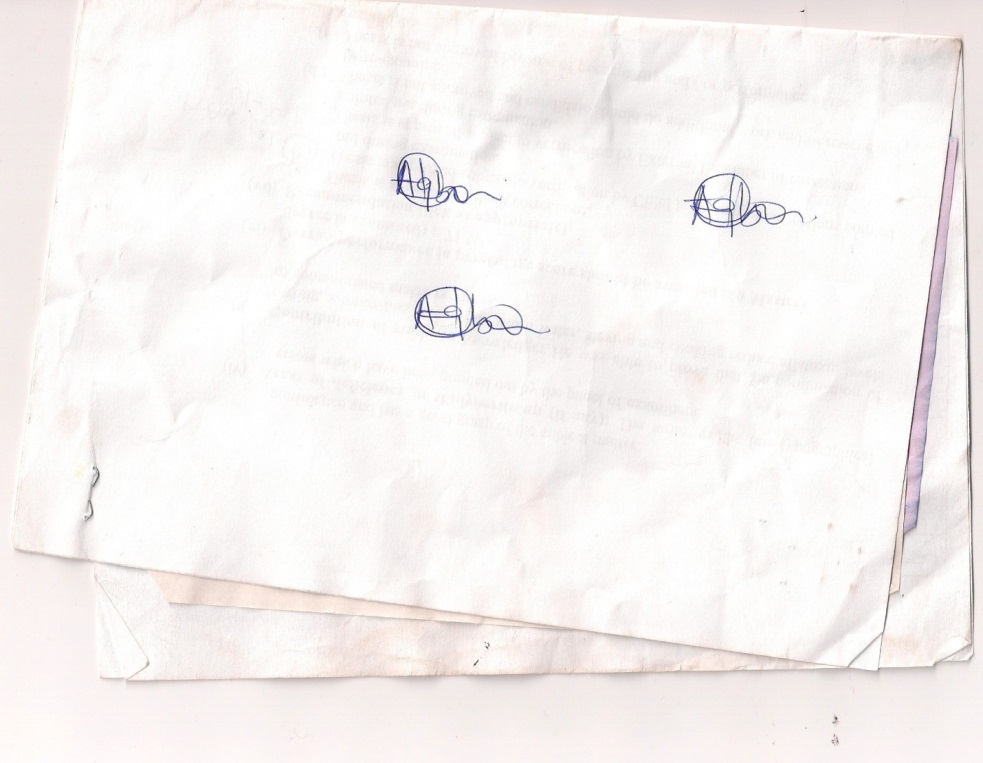 